Безопасность-антитеррор СКАЖЕМ ТЕРРОРУ - НЕТ!!!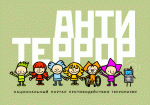 ФЗ+О+противодействии+терроризму+№+35-ФЗ.dochttps://09.mvd.ru/   Министерство Внутренних Дел по Карачаево-Черкесской Республикеhttp://www.09.mchs.gov.ru/   Главное управление МЧС России ГУ МЧС России по Карачаево-Черкесской Республикеhttps://09.mvd.ru/Otdeli/Otdel_MVD_Rossii_po_g._CHerkessku  Отдел МВД России по г. Черкесскуhttp://sko.spr.ru/cherkessk-i-cherkesskiy-gorodskoy-okrug/administratsiya/mchs-go-chs/   МЧС, ГО, ЧС в Черкесскеhttp://sko.spr.ru/cherkessk-i-cherkesskiy-gorodskoy-okrug/mchs-rossii-991183.htmlhttp://www.spas-extreme.ru/obg  Спас экстрим - Портал детской безопасности МЧС России